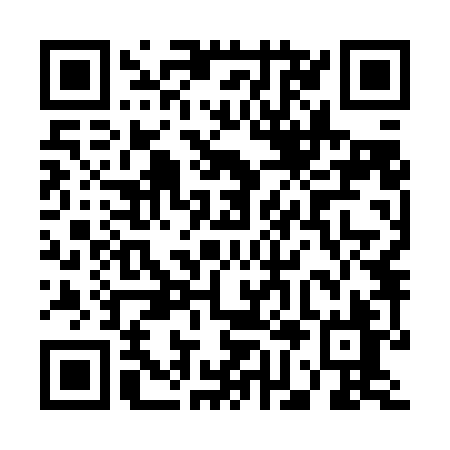 Prayer times for West Beekmantown, New York, USAMon 1 Jul 2024 - Wed 31 Jul 2024High Latitude Method: Angle Based RulePrayer Calculation Method: Islamic Society of North AmericaAsar Calculation Method: ShafiPrayer times provided by https://www.salahtimes.comDateDayFajrSunriseDhuhrAsrMaghribIsha1Mon3:185:1312:585:078:4410:382Tue3:195:1312:585:078:4310:373Wed3:205:1412:595:078:4310:364Thu3:215:1512:595:078:4310:365Fri3:225:1512:595:078:4210:356Sat3:235:1612:595:078:4210:347Sun3:255:1712:595:078:4210:338Mon3:265:1712:595:078:4110:339Tue3:275:181:005:078:4110:3210Wed3:285:191:005:078:4010:3111Thu3:305:201:005:078:4010:3012Fri3:315:211:005:078:3910:2813Sat3:325:211:005:068:3810:2714Sun3:345:221:005:068:3810:2615Mon3:355:231:005:068:3710:2516Tue3:365:241:005:068:3610:2417Wed3:385:251:005:068:3510:2218Thu3:395:261:015:068:3510:2119Fri3:415:271:015:058:3410:1920Sat3:435:281:015:058:3310:1821Sun3:445:291:015:058:3210:1622Mon3:465:301:015:058:3110:1523Tue3:475:311:015:048:3010:1324Wed3:495:321:015:048:2910:1225Thu3:515:331:015:048:2810:1026Fri3:525:341:015:038:2710:0827Sat3:545:351:015:038:2610:0728Sun3:555:361:015:038:2410:0529Mon3:575:381:015:028:2310:0330Tue3:595:391:015:028:2210:0231Wed4:005:401:015:018:2110:00